Drodzy Uczniowie Niestety nie jest możliwy jeszcze powrót do szkoły, zatem przesyłam kolejną partię materiału do realizacji. Pracujcie systematycznie i tak solidnie jak dotychczas.Poniedziałek  27.04.2020r.Temat: Tajemnicze głosy- Czytanie tekstu z podręcznika str. 86-87 ( zad.1)-Słuchanie nagrań głosów ptaków.-Ćw. str. 78Zabawa ruchowa „ Skaczące żabki”-Uzupełnianie tabeli nazwami zwierząt i pasującymi do nich przymiotnikami.-Dopisywanie przysłówków- Podpisywanie wyrazów częściami mowy Ćw. str. 79Muzyka-Czytanie informacji o znakach muzycznych.  P. str.110 - Co to jest pauza muzyczna?-Jakie znacie pauzy muzyczne?-Wyklaskiwanie 4 ćwierćnut na przemian z pokazywaniem 4 pauz ćwierćnutowych. Pauzy pokazujemy przez rozłożenie dłoni.Wtorek 28.04.2020r.Temat: Stroje dawniej i dziś- Odczytywanie hasła. Ćw. str.80-Czytanie kartki z pamiętnika. P.str.88 ( zad.1,3 str. 89)- Ćw. str. 80 zad.2,3-Wyjaśnienie pojęcia: nosić się z klasą- Zadanie z kropką Ćw. str.80Zadanie domowe: Wysłuchaj baśni Hansa Christiana Andersena „Nowe szaty cesarza”  ( You Tube audiobook bajka).Odpowiedz pisemnie na pytania ( w zeszycie). * UWAGA! Przepisz najpierw pytanie a później napisz odpowiedź.( Zadanie wyślij na @ do 30.04)-Jakim człowiekiem był cesarz?-Co robił w ciągu dnia?-Kto przybył do jego miasta?-Za kogo się podali dwaj podróżni?-Kim się stali oszuści?-Jakie szaty widział minister i cesarz?-Dlaczego nikt nie chciał powiedzieć prawdy cesarzowi?--Kto odważył się ją powiedzieć?- Krótka przerwa śródlekcyjna: Chodzenie w pozycji wyprostowanej  z woreczkiem na głowie ( lub książką) MatematykaTemat: Wykonuję obliczenia wagowePrzypomnienie1dag= 10g  (zapisujemy do zeszytu wraz z tematem lekcji)- Ile to gramów?-Zamień na dekagramy lub dekagramy i gramy-Oblicz w pamięci.-Popatrz na rysunki i odpowiedz na pytania. ( P. str. 41)Zadanie domowe: P. str. 40 zad. 1,2,3,4.Środa 29.04.2020r.Temat:  Nasz język. Wyrazy, którymi możemy zastąpić inne wyrazy.- Zapoznanie się z informacjami  P. str.89 -Zapisanie w zeszycie ( pod tematem) : Niektóre wyrazy w zdaniach możemy zastąpić innymi. Pozwalają one unikać powtórzeń i skracają wypowiedzi.-Ćw. str.81- Zapisywanie w zeszycie  zdań z parą wyrazów: kwiaty, je.MatematykaTemat: Wykonywanie zadań na obliczanie objętości.Przypomnienie:Pół litra i pół litra to 1 litr.1 litr to 4 ćwierci litra.Półtora litra to 1 litr i jeszcze pół litra.(zapisujemy do zeszytu)- Ćw. str.34- Zadanie domowe: Ćw. str.35 ( zad. 8 z kropką – dla chętnych)Czwartek  30.04.2020r.Temat: Jak się ubierać, a nie przebierać ?- Ciche czytanie opowiadania „Gust”  i  wiersza z odpowiednią intonacją  „Gadki szmatki” .  P. str. 90-Sprawdzanie zrozumienia treści opowiadania „Gust”.   Ćw. str. 82 - Zabawa „Co mówi moje ubranie ? ”. U. próbuje odgadnąć, co może mówić wybrana przez niego część garderoby, np. buty, koszulka, skarpety.- Przepisywanie zdań. Ćw. str. 83 zad. 4- Dopisywanie rymujących się wyrazów Ćw. str. 83 zad.5 ( zadanie z kropką dla chętnych) Zadanie domowe: Ćw. str. 83 zad. 6MatematykaTemat: Przeliczanie jednostek czasu zegarowego. P. str. 44Przypomnienie: 1 godz.= 60min (zapisujemy do zeszytu)- Odczytaj godzinę na zegarach ( zad.1)- Ile to jest minut? (zad. 2)- Zamień minuty na godziny według wzoru.( zad 3,4,5)Zadanie domowe: Ćw. str.36Zaprojektuj  elegancki  strój dla Pani Wiosny – technika dowolna . Zdjęcie pracy prześlij na @  (do 30.04) *Poniedziałek  4.04.2020r.Temat: Tkaniny naturalne i sztuczne- Czytanie informacji o tkaninach  P.str.92-93-Ćw. str. 84,85 -Czytanie tekstu „Moda” P.str.94 –praca z tekstemZadanie domowe:Udzielenie pisemnych odpowiedzi ( w zeszycie) na pytania zawarte w zad.1 pod tekstem ( str.94). Matematyka:Temat: Wykonuję obliczenia zegarowe.Przypomnienie:Kwadrans to 15 minut.1 godzina = 4 kwadranse  (zapisujemy do zeszytu)1godz.=60min Dodawanie minut. P.str.46 zad.1-Analiza zapisu działania na dodawanie minut i zamianę ich na godziny i minuty.-Wykonanie dwóch przykładów według podanego wzoru.Dodawanie minut i godzin. P. str. 46 zad. 3- Analiza sposobu rozwiązania zadania  przez  Sławka .-Wykonanie trzech kolejnych przykładów zgodnie z podanym wzorem-Rozwiązywanie zadań  z treścią P. str. 46 zad. 2,4Zadanie domowe:  Ćw. str.39 ( str. 40 dla chętnych)Wtorek  5.05.2020r.Temat: Legendy kontra błędy. „O panu Twardowskim”-Czytanie tekstu ortograficznego. P.str.95-Przepisywanie do zeszytu 3 zasad pisowni z : ą, ę, om, em , en z podręcznika str. 95 ( na dole strony).- Ćw. str. 86MatematykaTemat:  Rozwiązywanie zadań rozmaitych .-P.str.47-Analiza sposobu rozwiązania działania.-Obliczanie działań według wzoru w zeszycie. ( zad.5 )-Rozwiązywanie zadań z treścią. P. str. 47. Zad. 6,7.- Ćw. str.37Zad. domowe: Ćw. str. 38 Test z matematyki: P. str.48 zad. 1,2,3,4,5.  (Zapisz numer zadania i odpowiedź: A, B lub C ) Rozwiązania prześlij na @  ( do 8.05.2020r.)Środa  6.05.2020r.Temat: Cykl wychowawczy. Jak mnie widzą…-Czytanie opowiadania „Jak mnie widzą…”  P. str. 96-97 ( zad.1)- Dopisywanie imion bohaterów opowiadania . Ćw. Str. 87 zad. 1-Wyjaśnienie znaczenia powiedzenia Jak cię widzą, tak cię piszą.-Ćw. str.88 zad.3,4-Kolorowanie ramek z odpowiednimi cechami i wyrażeniami. Ćw. str.87. zad. 2-Stopniowanie przymiotników. Ćw. str. 87 zad. 2 z kropką.Zad. domowe: Udziel pisemnej odpowiedzi (w zeszycie) na pytanie : Czy wygląd jest aż tak ważny? Dlaczego? (3-6 zdań)  * Zadanie prześlij na @. ( do 10.05.2020r.)MatematykaTemat: Utrwalamy wiadomościĆw. str. 41- Obliczanie obwodu narysowanej figury.-Porządkowanie miar długości.-Rozwiązywanie zadania na obliczenia wagowe.-Obliczanie masy swetra.Czwartek 7.05.2020r.Temat: Klasowy pokaz mody.- Ćw. str. 89,90- Powtórzenie wiadomości o zdaniu pojedynczym i zdaniu złożonym.-Zamienianie przymiotników na rzeczowniki.-Odmiana czasownika  zacząć.- Wskazywanie podróżnikowi drogi wg. podanych wskazówekZad. domowe:Naucz się na pamięć wierszyka  pt. „Skarpetki z klasą”.  P. str. 107 MatematykaTemat:  Utrwalamy wiadomości II.-Ćw. str. 42- Wykonujemy obliczenia wagowe.- Obliczenia pieniężne.- Obliczenia zegarowe.-Rozwiązywanie zadania z treścią.-Obliczenia objętości płynów.Od dziś będziemy pracować w Podręczniku część 4  oraz  Ćwiczeniach cz. 4Można będzie je odebrać w szkole ( kiedy dokładnie, wiadomość podam na grupie lub sms- em).Piątek  8.05. 2020r.Temat:  Wszystko rośnie. Nasz język- powtarzamy.- Czytanie tekstu z pamiętnika. P. str. 4( zad .1,2,3,4)-Zapisywanie do zeszytu ( pod tematem lekcji)  informacji , co to są rzeczowniki oraz przymiotniki  wraz z własnymi    przykładami tych części mowy.- P. str. 5 zad 4 ( do zeszytu)-Odczytywanie hasła. Ćw. str. 3 zad. 1-Łączenie fragmentów zdań  Ćw. str. 3 zad. 2 ( z kropką)-Pisanie wyrazów w kolejności alfabetycznej .Ćw. str.3  zad.3 ( z kropką)Zad. domowe: Ćw. str. 4-Słuchanie „Ody do radości”-Słowne opisywanie wrażeń po wysłuchaniu utworu muzycznego.Zad. domowe:  Rysowanie radosnego obrazka. Prace umieszczamy na naszej grupie ( powstanie  w ten sposób wystawa prac kl.3a lub przesyłamy na @ )Tak jak zwykle, spotykamy się na naszej grupie codziennie o wyznaczonej porze (  tj.8.00). W razie pytań proszę  do mnie dzwonić.Życzę dużo zdrowia i optymizmu Wych. Beata StasiakKarta pracy. Wydrukuj, wypełnij i wklej do zeszytu.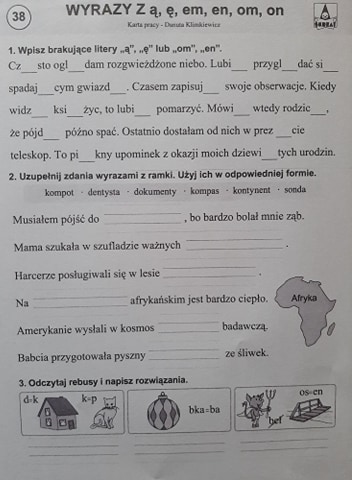 